ДЕКЛАРАЦІЯ ПРО ВІДСУТНІСТЬ ВАГІТНОСТІДекларація про відсутність вагітності для жінок від 18 років (вісімнадцять) Дата _____ - _____.2020 р.Місце _________________________Назва змагань ___________________________________________________________________________Я,________________________________________,  заявляю що я не вагітна.                                       (прізвище та ініціали)Я повністю розумію серйозність цього твердження та беру на себе повну відповідальність за це. У тому випадку, коли ця декларація згодом виявиться неточною або неправдивою, і я зазнаю будь-які пов'язані з цим травми або ушкодження під час змагань, я від імені свого, своїх спадкоємців, виконавців та адміністраторів, відмовляюсь і звільняю від будь-яких позовів (претензій) щодо відшкодування збитків по відношенню до AIBA, всеукраїнській громадській організації «Федерація боксу України», її осередкам (у тому числі її посадових і службових осіб), організаторів змагань (в тому числі оргкомітету та / або Приймаючої федерації, суддівській колегії) та власників місця проведення змагань за таку травму чи ушкодження.___________________________(підпис спортсмена)__ __ __ __ __ __ __ __ __ __ __ __ __ __ __ __ __ __ __ __ __ __ __ __ __ __ __ __ __ __ __ __ __ __ __ __ __ __ __ __ __ __ __ __ __ __ __ __ __ __ __ __ __ __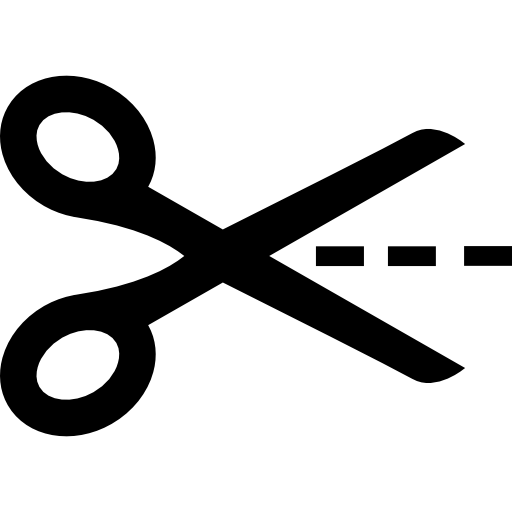 ДЕКЛАРАЦІЯ ПРО ВІДСУТНІСТЬ ВАГІТНОСТІДекларація про відсутність вагітності для жінок від 18 років (вісімнадцять) Дата _____ - _____.2020 р.Місце _________________________Назва змагань ___________________________________________________________________________Я,________________________________________,  заявляю що я не вагітна.             (прізвище та ініціали)Я повністю розумію серйозність цього твердження та беру на себе повну відповідальність за це. У тому випадку, коли ця декларація згодом виявиться неточною або неправдивою, і я зазнаю будь-які пов'язані з цим травми або ушкодження під час змагань, я від імені свого, своїх спадкоємців, виконавців та адміністраторів, відмовляюсь і звільняю від будь-яких позовів (претензій) щодо відшкодування збитків по відношенню до AIBA, всеукраїнській громадській організації «Федерація боксу України», її осередкам (у тому числі її посадових і службових осіб), організаторів змагань (в тому числі оргкомітету та / або Приймаючої федерації, суддівській колегії) та власників місця проведення змагань за таку травму чи ушкодження.___________________________(підпис спортсмена)ДЕКЛАРАЦІЯ ПРО ВІДСУТНІСТЬ ВАГІТНОСТІДекларація про відсутність вагітності для жінок до 18 років (вісімнадцять)Заповнюється одним з батьків (законним опікуном)Дата _____ - _____.2020 р.Місце _________________________Назва змагань ____________________________________________________________________________Я,_________________________________, один з батьків/законний опікун__________________________                       (ПІП батька/законного опікуна)						                                (ПІП боксера)заявляю, від її імені, про відсутність її вагітності.Я повністю розумію серйозність цього твердження та беру на себе повну відповідальність за це. У тому випадку, коли  ця декларація  згодом виявиться неточною або неправдивою, і ____________________________________, зазнає будь-які пов'язані з цим травми або ушкодження під час                (прізвище та ініціали боксера)змагань, я від імені _________________________________, її спадкоємців, виконавців та адміністраторів,                                                                 (прізвище та ініціали боксера)відмовляюсь і звільняю від будь-яких позовів (претензій) щодо відшкодування збитків по відношенню до AIBA, всеукраїнській громадській організації «Федерація боксу України», її осередкам (у тому числі її посадових і службових осіб), організаторів змагань (в тому числі оргкомітету та / або Приймаючої федерації, суддівській колегії) та власників місця проведення змагань за таку травму чи ушкодження.Підпис батька (законного опікуна)______________________ __ __ __ __ __ __ __ __ __ __ __ __ __ __ __ __ __ __ __ __ __ __ __ __ __ __ __ __ __ __ __ __ __ __ __ __ __ __ __ __ __ __ __ __ __ __ __ __ __ __ __ __ __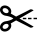 ДЕКЛАРАЦІЯ ПРО ВІДСУТНІСТЬ ВАГІТНОСТІ3. Декларація про відсутність вагітності для жінок до 18 років (вісімнадцять)Заповнюється жінкоюДата _____ - _____.2020 р.Місце _________________________Назва змагань ___________________________________________________________________________Я,______________________________________,  заявляю що я не вагітна.Я повністю розумію серйозність цього твердження та беру на себе повну відповідальність за це. У тому випадку, коли  ця декларація  згодом виявиться неточною або неправдивою, і ____________________________________, зазнає будь-які пов'язані з цим травми або ушкодження під час                      (прізвище та ініціали боксера)змагань, я від імені __________________________________ її спадкоємців, виконавців та адміністраторів,                                                                  (прізвище та ініціали боксера)відмовляюсь і звільняю від будь-яких позовів (претензій) щодо відшкодування збитків по відношенню до AIBA, всеукраїнській громадській організації «Федерація боксу України», її осередкам (у тому числі її посадових і службових осіб), організаторів змагань (в тому числі оргкомітету та / або Приймаючої федерації, суддівській колегії) та власників місця проведення змагань за таку травму чи ушкодження.Підпис боксера ____________________